         MARYLAND DEPARTMENT OF AGRICULTURE				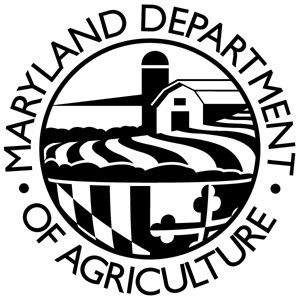               FOOD QUALITYASSURANCE SECTION                           Remit payment to:                             P.O. Box 17304                 Baltimore, Maryland 21297-1304     Telephone (410) 841-5769  Fax  (410) 841-2750    2017    PRODUCER/PACKER APPLICATION                  Year											BANK USE ONLY: 12 02     									 Mailing Name and Address		                 	         Location Name and AddressIMPORTANT:  IF ANY INFORMATION IS INCORRECT OR INCOMPLETE, PLEASE MAKE NECESSARY CHANGES ON THIS FORM.1.  Do you issue invoices, delivery tickets or receipts to Maryland retailers and/or food service facilities from this location yes ____  no ____2   If you identify eggs with a registration/plant number other than the MD number assigned to you, you must list & identify the issuing agency     (The number must be currently assigned by an official source such as; USDA or a State Department of Agriculture)    (Ex. EPIA #, USDA PLANT # OR STATE #)  _________________________________________________________________________3   Do you employ one or more persons in Maryland business locations? yes            no           .  If yes, you must file with the Department a certificate of compliance with the State Workmen's Compensation Laws, or you may provide the Department, as evidence of insurance, a  workmen's compensation policy number or binder number.       POLICY NUMBER/BINDER NUMBER, EXPIRATION DATE:    ________________________________________________________4.  If your premise is located in Maryland this registration should also serve as your Domestic Poultry registration, indicate your MD Poultry registration number and the numbers of each type of poultry on your premises.   ______________________ Game Birds           Ratites           Turkeys            Waterfowl           Pigeons/Doves            Laying Chickens            Meat Type Chickens _______        I acknowledge that the representations and statements of this application are true and correct. I will notify the Department within 15 days of any changes.                                                                                                                  Signature                                                                                 Title                                                             DatePUBLIC INFORMATION NOTICE:  The principal purpose for which the information on this application is used is to identify and register all persons required to register under Maryland Agriculture Code Annotated Sections 4-311.1 and 4-311.2   If you fail to provide the requested information, the agency may not register you. You have a right to inspect, amend, or correct personal information collected by the agency.  Much of the personal information collected by the agency is available for public inspection.THIS APPLICATION MUST BE COMPLETED AND SUBMITTED ALONG WITH ANY FEES DUE MADE PAYABLE TO THE MARYLAND DEPT OF AGRICULTURE BY DECEMBER 15TH TO RENEW A REGISTRATION.  NEW REGISTRANTS CAN APPLY AT ANY TIME.  FEDEX ADDRESS IS:  MD DEPT 0FAGRICULTURE, ATTN 17304, 1000 STEWART AVE, GLEN BURNIE MD 21061.TELEPHONE:                                        COUNTY:EMAIL:    PLEASE INDICATE YOUR TYPE OF BUSINESS     PLEASE INDICATE YOUR TYPE OF BUSINESS  AMOUNT DUE1) Producer/Packer with less than 3,000 chickens that only pack and sell eggs from their own flock.$.002) Packer.  Includes producers/packers with more than 3,000 chickens and packers who originally grade and package eggs from any other source (e.g., nest run eggs).$30.003) Repacker.  Person who places previously graded eggs in a case, carton or container that is identified with their registration number$30.00